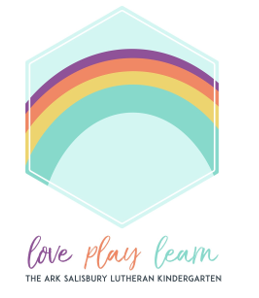 Dear Families and Friends of The Ark - Salisbury Lutheran Kindergarten We are running a Kytons Bakery fundraising event to raise money for the kindy. Please turn over to see the products available.Kytons Bakery have been helping groups to fundraise in Adelaide for over 30 years, and are best known for their delicious, fluffy lamingtons which have won numerous local and national awards.Please contact Jennifer Pfeiffer (treasurer) with your orders by email attreasurer@salisburylk.sa.edu.au;  Payment can be made by direct banking to our Westpac account.Please ensure your order is clearly identified with your name.Final date for orders will be Monday March 28th.Orders will be available for collection on Tuesday 4th April from the kindy, Golden Grove Lutheran School, St Paul Lutheran School or Endeavour College. Thank you in anticipation of your support for our Kytons Drive.Sincerely,Salisbury Lutheran Kindergarten Council HOT CROSS BUNS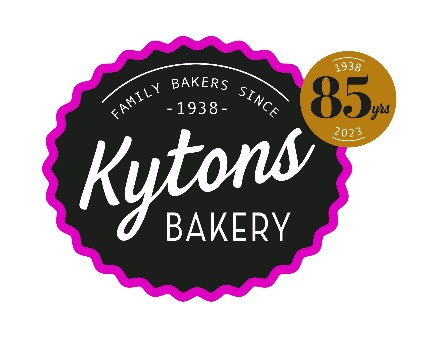 Traditional x 12 snack size		$11.30Fruitless x 12 snack size			$11.30Fruchoc x 6 large				$9.50Gluten free x 3				$7.00LAMINGTONSTraditional x 12				$13.50Mini x 24					$16.50Choc-raspberry x 6				$7.90Choc-coffee x 6				$7.90Native lemon myrtle			$8.50 & coconut x 6 fingers	Please email your orders to:treasurer@salisburylk.sa.edu.au& include your preferred pick up location & receipt number from Bank TransferJen Pfeiffer mobile 0402058129Final date for orders: Monday 28th MarchPick up Tuesday 4th April from following locations:Salisbury Lutheran Kindergarten, Waterloo Corner Road, Salisbury
Endeavour College, Mawson LakesGolden Grove Lutheran Primary schoolGood Shepherd Lutheran Primary SchoolFor more information about Kytons Bakery’s products, including nutritional information, ingredients list, or serving suggestions, visit www.kytonsbakery.com.au 